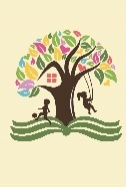 РоссияКраснодарский крайМуниципальное образование город-курорт СочиМуниципальное дошкольное образовательное бюджетное учреждение ДЕТСКИЙ САД КОМБИНИРОВАННОГО ВИДА № 34 телефон: 255-87-50  primaryschool34@edu.sochi.ru                                                             __________________________________________________________________                                                                     Заведующему МДОБУ детский сад                                                                        комбинированного вида № 34 Кузнецовой О.О.                                                                     От Ф.И.О. заявителя_________________________                                                                                     __________________________________________,                                                                     проживающего по адресу: город Сочи                                                                     Улица_____________________________________                                                                     Дом ______________ кв. ____________________Конт. тел.: _________________________________ЗаявлениеПрошу Вас снизить  плату на 50% за присмотр и уход за воспитанником в МДОБУ детский сад комбинированного вида №34, посещающего  ____________________________ группу   Ф.И.О.(обучающегося, воспитанника)________________________________________________________________________________________________________________________ дата рождения «______» __________________ 20______г, с "___" ______________20______г. (дата поступления в д/с), так как он  из семьи, где трое и более несовершеннолетних детей (многодетная семья).Перечень предъявленных копий документов:1.Паспорт: __________ № ____________ дата выдачи______________            Кем выдан _____________________________________________________________            _______________________________________________________________________2. Справка (удостоверение) №__________от«_______»_______________ _________г.3 .Свидетельство о рождении3.1. __________№_______________дата выдачи «_____»_________________20 _____г.3.2. __________№_______________дата выдачи «_____»_________________20 _____г.3.3. __________№_______________дата выдачи «_____»_________________20 _____г.3.4. __________№_______________дата выдачи «_____»_________________20 _____г.3.5. __________№_______________дата выдачи «_____»_________________20 _____г.Дата ________________                     Подпись______________________